Actividades SugeridasOBJETIVO DE APRENDIZAJE OA_11DESCRIPCIÓN DE LA ACTIVIDADESResolver ecuaciones de primer grado con una incógnita, utilizando estrategias como: › usar una balanza › usar la descomposición y la correspondencia 1 a 1 entre los términos en cada lado de la ecuación y aplicando procedimientos formales de resolución5.Determinan el valor de la incógnita mediante la correspondencia "1 a 1" en las siguientes ecuaciones:a 3 · 4 + 5 = 3 · x + 5 b 5 · x + 6 = 5 · x + 6 c 3 · 4 - 8 = 3 · 4 - x d 2 · x + 9 = 2 · 18 +9! Observaciones al docente: Se sugiere al docente que, usando el modelo de una balanza, haga notar a sus alumnos que, por ejemplo, en el caso de la ecuación 3 · 4 + 5 = 3 · x + 5: › el 3 del lado izquierdo se corresponde con el 3 del lado derecho › el · del lado izquierdo se corresponde con el · del lado derecho › el + del lado izquierdo se corresponde con el + del lado derecho › el 5 del lado izquierdo se corresponde con el 5 del lado derecho Por lo tanto, x es 4, ya que él se corresponde con 4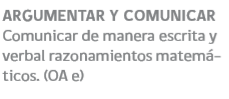 